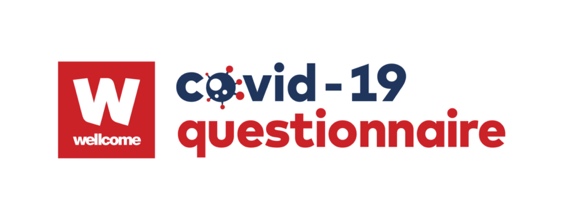 Wellcome Trust LPS Questionnaire ResourceUpdated: June 2021NotesTo reference data collected using this resource describe with:Data gathered from questionnaire(s) provided by Wellcome Longitudinal Population Study Covid-19 Steering Group and Secretariat (221574/Z/20/Z)To contact the secretariat for updates, support and advice email wellcomecovid-19@bristol.ac.ukIf using logos, please use the Wellcome Covid-19 logo on your questionnaire for participants alongside your own institution.Please tag @covid19qs on twitter and/or link to http://www.bristol.ac.uk/alspac/researchers/wellcome-covid-19/ where appropriate.a. Formatting & DetailsAll questions that were not from ALSPAC questionnaire 1 and 2 have been given a source tag. Red text indicates where the question’s original wording has been amended.[[Italic text in double squares bracket is note about question, not to be shown to participant.]]Engagement in ResearchHow do you feel about the frequency of communication from [LONGITUDINAL POPULATION STUDY]? {N}Too frequentAbout rightNot frequent enoughHow do you feel about the detail in communication from [LONGITUDINAL POPULATION STUDY]? {N}Too detailedAbout rightNot detailed enoughDo you think taking part in this study is worthwhile? [SOURCE: CovidLife 1]A lotA littleNot at allDo you think this study is relevant to your life? [SOURCE: CovidLife 1]A lotA littleNot at allWould you participate in other projects by [LONGITUDUINAL POPULATION STUDY] in future? {N}Definitely yesProbably yesProbably noDefinitely noWould recommend a friend or family member join [LONGITUDUINAL POPULATION STUDY]? {N}Definitely yesProbably yesProbably noDefinitely no